Achieving Greatness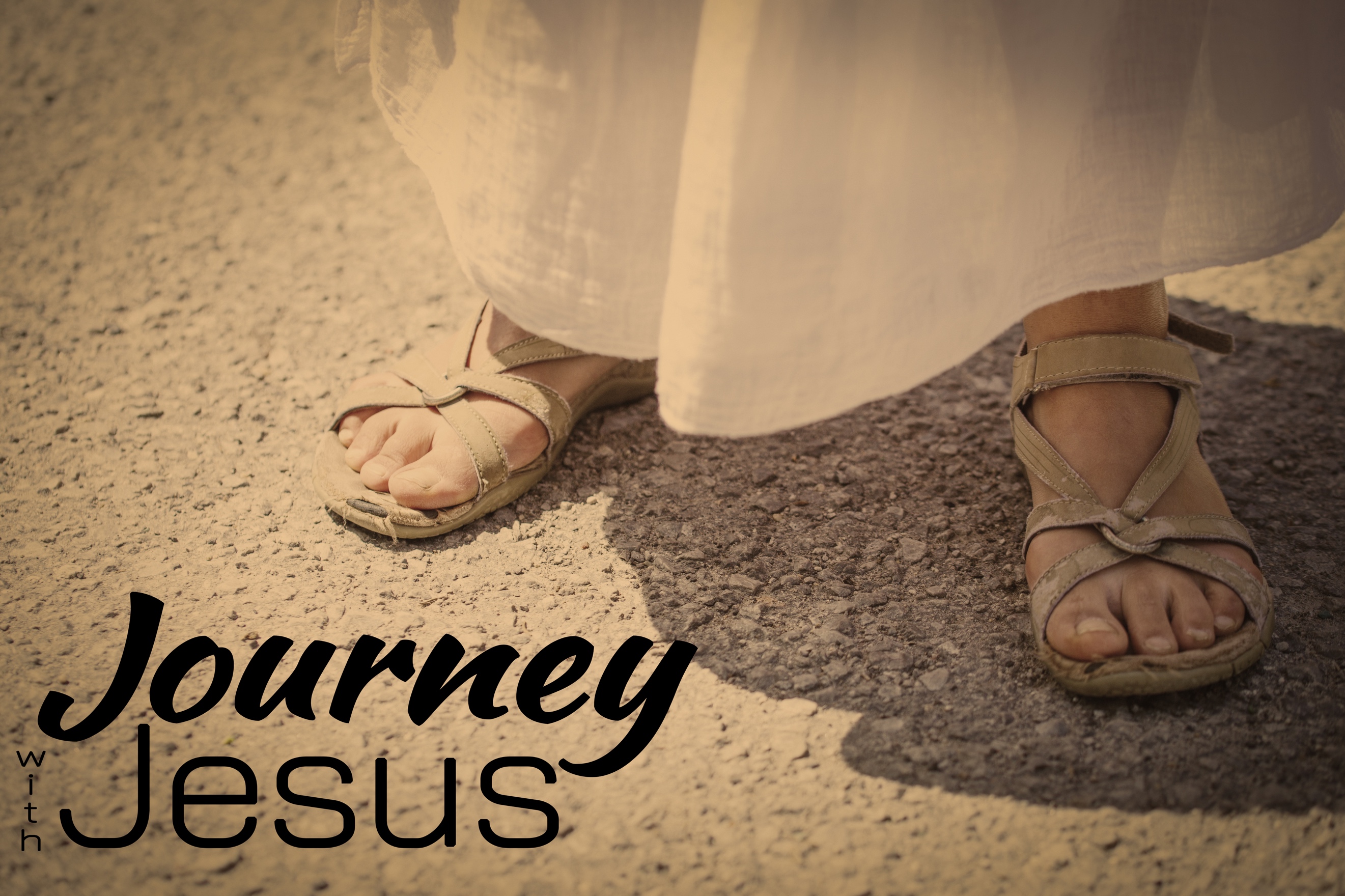 Journey with Jesus, part sixJohn 12-13, Mark 10Christianity isn’t _________  __________; it’s faith in the One who demonstrated with ____________ that He was the _____ of ______.Mark 10:32-38, 41-45 (NIV)   32 They were on their way up to Jerusalem, with Jesus leading the way, and the disciples were astonished, while those who followed were afraid. Again he took the Twelve aside and told them what was going to happen to him.33 “We are going up to Jerusalem,” he said, “and the Son of Man will be delivered over to the chief priests and the teachers of the law. They will condemn him to death and will hand him over to the Gentiles, 34 who will mock him and spit on him, flog him and kill him. Three days later he will rise.”   35 Then James and John, the sons of Zebedee, came to him. “Teacher,” they said, “we want you to do for us whatever we ask.”   36 “What do you want me to do for you?” he asked.   37 They replied, “Let one of us sit at your right and the other at your left in your glory.”   38 “You don’t know what you are asking,” Jesus said….    41 When the ten heard about this, they became indignant with James and John. 42 Jesus called them together and said, “You know that those who are regarded as rulers of the Gentiles lord it over them, and their high officials exercise authority over them. 43 Not so with you. Instead, whoever wants to become great among you must be your servant, 44 and whoever wants to be first must be slave of all. 45 For even the Son of Man did not come to be served, but to serve, and to give his life as a ransom for many.”The disciples argue over who’s going to be __________ in the kingdom, immediately after hearing Jesus describe the horrific things He was about to face.The four defining words of a follower of Christ living in this un-Christlike world: ______  ____  ______  _____.Greatness in God’s kingdom is characterized by ______________.13 “You call me ‘Teacher’ and ‘Lord,’ and rightly so, for that is what I am.14 Now that I, your Lord and Teacher, have washed your feet, you also should wash one another’s feet. 15 I have set you an example that you should do as I have done for you. 16 Very truly I tell you, no servant is greater than his master, nor is a messenger greater than the one who sent him. 17 Now that you know these things, you will be blessed if you do them.” John 13:13-17 (NIV)The best question we can ask to put this into practice is “How can I ________?”